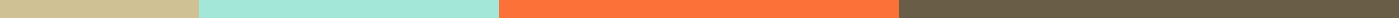 PTO MeetingTuesday, May 11, 2021─AttendeesHeather Mason - Co-PresidentAli Kearney- Co-PresidentMolly Regan - Co-Vice-President
Melissa Thunberg - Co-Vice-PresidentGia Stackpole - Co-TreasurerColleen Reyes - SecretaryCat Warren - CommunicationsLisl Hacker - BevEd Grants
Lizzie Dobkowski - City Wide PTOBritta Panda, Room Parent CoordinatorAgendaWelcome and Introductions
Teacher Appreciation
Cereal Box Challenge
A&E
Budget Update
Dinner Around the World
4th Grade Committee
Hannah Scholarships
What We Need Help With?Open ForumNotesPrincipal’s Report 
Good Evening,Please mark your calendars for these upcoming dates. MCAS will be taking place on the following dates:Grade 3 ELA May 12Grade 4 ELA May 13Grade 3 Math May 19Grade 4 Math May 20We are asking all students to wear green and support Team Tree on Friday, May 14th. The students in Mrs. Balunas' Grade 4 class will be collecting $1.00 donations which will purchase trees to be planted in our community to create healthier, more sustainable environments. Please join the Alphabet Rockers for the upcoming parent and educator workshop!Please find the registration link below for the parent/teacher workshop this Thursday (all attendees will have to register and because its individuals, the connectivity issue should be remedied).Thursday, May 13th from 630p-730p ET | We Got Work To Do workshop registration link WE GOT WORK TO DO!Building the just world we all want to see — one beat, one movement, one moment at a time. Being anti-racist is lifelong learning. This learning is important but can also be joyful, even in complicated circumstances - both when we are alone and when we are in community learning from each other. There is no tough topic we can’t embrace with love. We meet you where you are while fostering brave conversation with kids designed to interrupt racism and stand up for one another. The We Got Work To Do Anti-Racism Mini-Course will:Empower young people to be proud of their identities and feel powerful enough to change their worldModel advocacy and intersectionalityChallenge oppressive language and biasGive adults starting points for meaningful conversations about challenging relevant topics with children
Alphabet Rockers
- Thursday evening is an event they will host
-The in school event was very successfulTeacher Appreciation Summary
-general feeling is that it was a hit and next year Britta will start forming groups earlier. 
-each grade was responsible for a different day and a sign up genius was used to organize the contributionsCereal Box Challenge
-Centervillle, Cove and North Beverly -  240 boxes were collected at Hannah
-there was a video of the dominos
A&E Update
-Mr. Wood is proposing possible STEAM programming
-no line items right now
-Gabrielle’s nomination was submitted and she was notified Friday
-thank you for everyone who helped with thatBudget Update
-Baystate textiles $65
-Chipotle $50
-DAW cost
-tumblers for teacher appreciation cost
-voted for the class gift last month to be increased by $150
-we sit level for the year and will have the $8,000 carryoverDinner Around the World
-packets were put together and dispensed
-already getting requests for more tickets
-each child got 5
-4,000 tickets were printed
-so far seems well received
-extra tix can be picked up at Mel’s house
-no cash, just Venmo and write a check to Hannah PTO 
-live link for drawing from Gabrielle4th Grade Committee Update
Grade 4 Talent Show: SUCCESS! Thank you to all who participated!Class Gift: Raised flower beds (4) have been ordered and Mr. Wood will assemble them to be integrated into the STEAM curriculum next year. Grade 4 t-shirt: Jesse from Graphic Jam is creating a proof for the t-shirt. Art from a grade 4 student has been selected to be on the front of the shirt and a 2 1 with students' signatures will be on the back. 68 children and approximately 16 adults will get t-shirtsThis year grade 4 was not able to participate in Project Adventure or Express Yourself so we decided to do two activities in lieu of these:YMCA: In lieu of Project Adventure the fourth grade will be going to the YMCA on June 4th. This day will include a ropes course, archery, team building and potentially another activity. The day will be from 9am-1pm and bagged lunches will need to be brought to the event. Lunch will be eaten outside. Teacher will walk the classes over to the Y. ( $1500, 25 per kid x 60 kids)Mini-Golf/Sweet treat: June 11th from 4-8. Parents must attend the event with their child. 2:00pm - set up with Julie Flowers overseeing. Seacoast events will bring the mini golf, and set up. $12004:00pm-5:30pm - Group 1 mini golf5:30pm-6:30pm - sweet treat truck ( awaiting to assure that they are available)6:00pm-7:30pm - Group 2 mini golf7:30pm-8:00pm - clean up Each child gets one ticket for one treat. Anything they want beyond that needs to be paid for. Rolling GraduationAmy Benjamin and Sue Agostino are in charge of planning this now. As of right now they are working on getting bags, car markers, decorative options and DJ. Yearbook - two weeks to produce, going in at the end of the month. We are still waiting for some pics of teachers and students.  Hannah Scholarships
-7 people applied for the scholarshipWhat We Need Help With
-nomination papers will be sent out via email
-we will also have an opportunity for people to be nominated
-announced on call in JuneUpcoming Event Dates and Reminders:Please remember to take a moment to check out our website at www.hannahpto.org.PTO Meeting minutes are recorded and available on the Hannah PTO website. Tell your friends.Questions/Comments – please direct them to ptohannahschool@gmail.com. Next meeting June 8th  6:30-8:00pm 